1 «Б» ПШИ 19 мая 2020 г. (1 час)Преподаватель: Цветова Е.А.Тема: Композиция «Русская сказка» Цель: продолжать освоение рельефной лепки Задачи:  - Научиться создавать образ дерева на плоскости из мелких деталей (жгутики)Материал: картон, пластилин (скульптурный и цветной), доска для лепки, стек.Размер изделия (картон) – не более А5 (1 четверть или 1 половина альбомного листа)Задание: Придумать и вылепить рельефную композицию «Русская сказка» Последовательность выполнения работы1 урок (12 мая 2020 г.)Внимательно рассмотреть иллюстрации (ПРИЛОЖЕНИЕ)Приготовить картон (основу для композиции)Придумать и нарисовать СВОЙ сказочный домик из русской сказки («Терем-теремок», «Баба-Яга», «Заюшкина избушка»и т.д.)Приготовить жгутики, толщиной не более 0,2 мм. (пластилин одного или нескольких цветов)Приступить к выполнению работы в материале (пластилин)2 урок (19 мая 2020 г.)Продолжение выполнения работы в материале (пластилин)На данном этапе, нужно добавить в  композицию сказочного героя и фон (трава, деревья, небо  и т. д.)3 урок (26 мая 2020 г.)Завершение работы над композицией «Русская сказка» ( работа над деталями, обобщение)Примечание! Задание рассчитано на несколько занятийЭтапы выполнения работы фотографировать и высылать (своевременно) преподавателю Вопросы и консультации  в группе  WhatsApp (Цветова Е.А)ПРИЛОЖЕНИЕ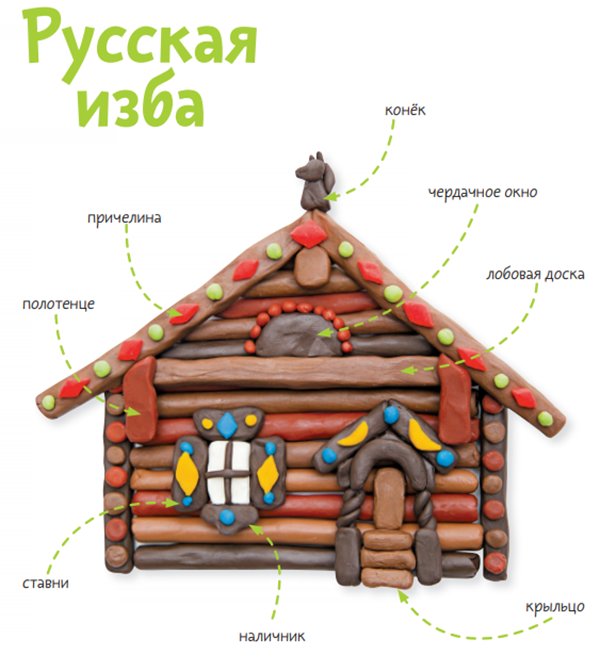 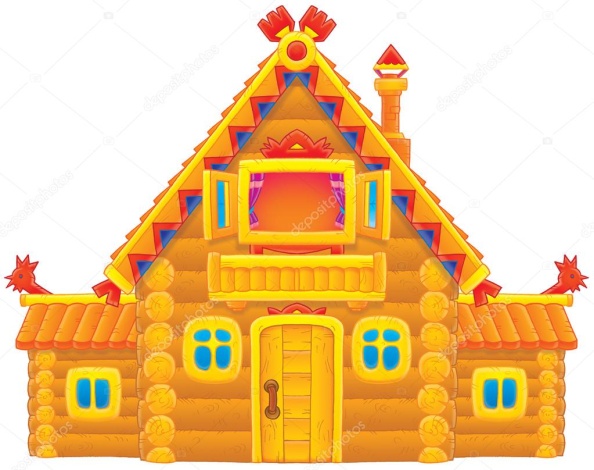 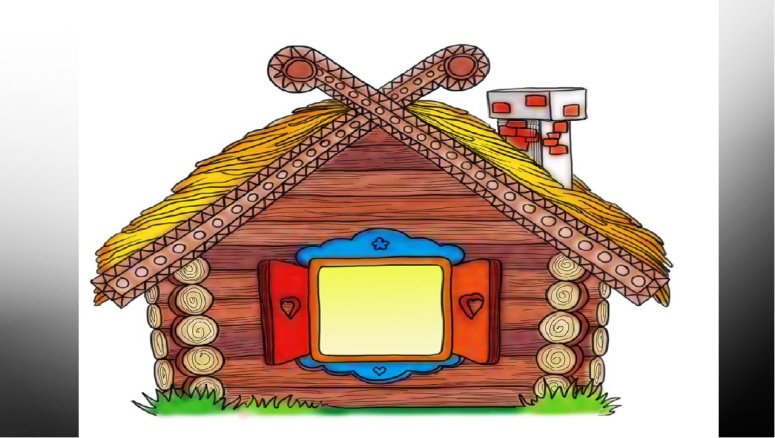 Начало выполнения работыПридумать и нарисовать СВОЙ сказочный домик из русской сказки («терем-теремок», «Баба-Яга», «Заюшкина избушка»и т.д.)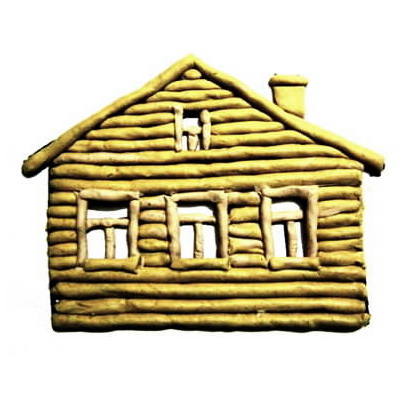 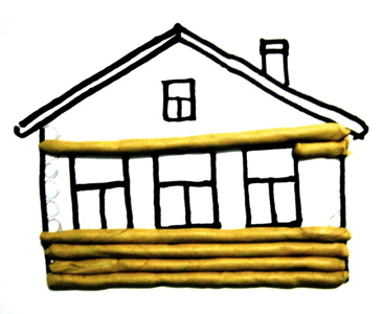 (данное изображение не копировать)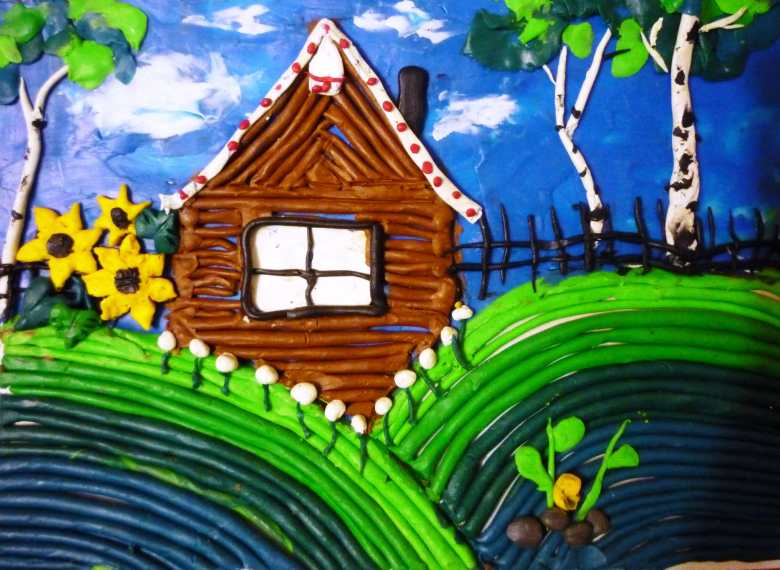 